		Samolot z papieru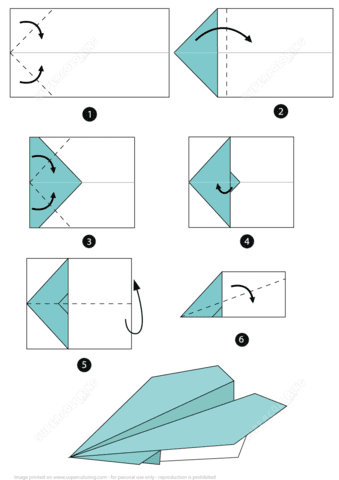 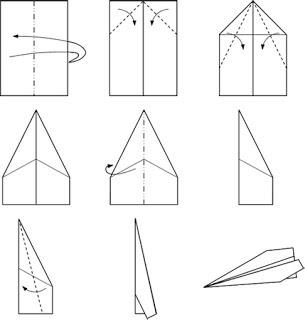 